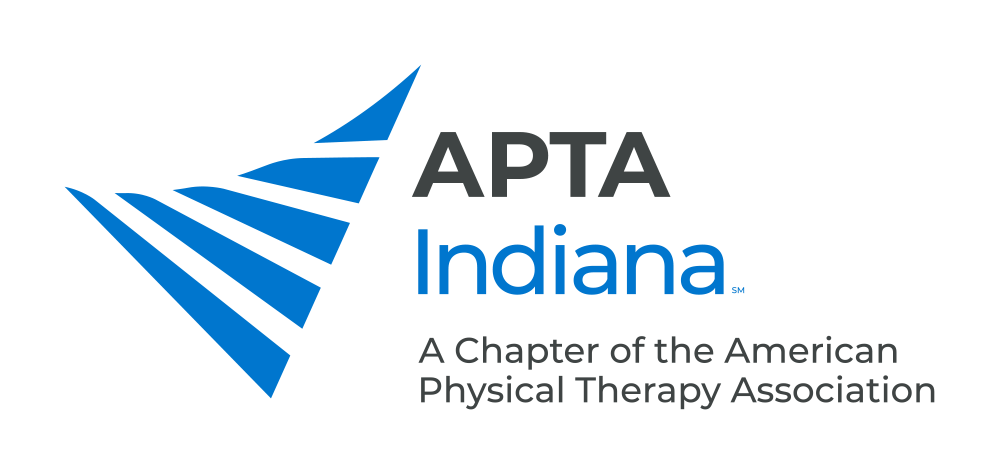 PT STUDENT SCHOLARSHIPDEADLINE:  APRIL 30

APTA Indiana is pleased to provide one $1,000 PT Student Scholarship for attendance at an APTA-sponsored conference 
(CSM, NEXT or National Student Conclave) for a PT Student Member who attends an Indiana educational program.A one-page minimum write-up describing your experience at the conference may be requested for Chapter publication.  
AWARD CRITERIAIt is required that applicants are APTA Student Members.Awardees will be selected on the basis of:Academic and clinical achievement in the PT programCommunity and professional service activitiesPast achievementsEssay responseTo apply, assemble a packet containing the following information:Completed Scholarship Application.Resume or Curriculum Vitae: Two page maximum, outlining education, clinical experience, work experience, community service & volunteer activities, and reference(s).Essay answering the question “How do you see attendance at an APTA- sponsored conference as beneficial to your future career?” This essay should be a maximum of two double-spaced pages in at least 10-point type.The following should be emailed directly to the Awards Committee at inaptaawardscommittee@gmail.com.  Reference letter from a faculty member in the PT program. This letter should include your grade point average in the program and address other qualifications for the award. The faculty member will be contacted by the Awards Chair upon receipt of the letter.Optional: Reference letter from a Clinical Instructor (if a clinical rotation has been completed) or other individual who can speak to the award criteria noted above. This individual will be contacted by the Awards Chair upon receipt of the letter.
Applicants will be notified of committee selections by July. 
Direct all questions and submit all materials electronically in a single packet to:APTA Indiana Awards Committeeinaptaawardscommittee@gmail.comPT STUDENT SCHOLARHIP APPLICATIONName:		____________________________________________________________________________________Address:	____________________________________________________________________________________	____________________________________________________________________________________Email:		____________________________________________________________________________________Telephone:	______________________________________APTA Member #:	_________________________	Dates of Membership:	________________________________DEADLINE:  APRIL 30Direct all questions and submit all materials electronically in a single packet to:APTA Indiana Awards Committeeinaptaawardscommittee@gmail.com